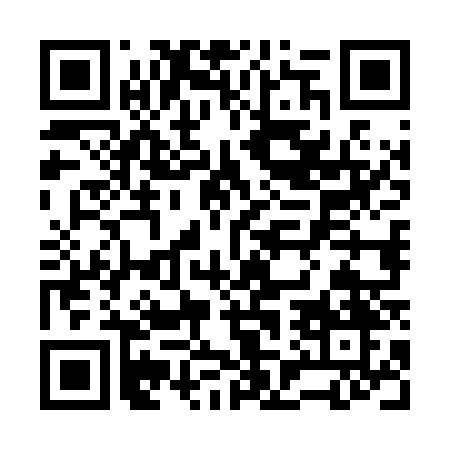 Ramadan times for Coventry Meadows, Maryland, USAMon 11 Mar 2024 - Wed 10 Apr 2024High Latitude Method: Angle Based RulePrayer Calculation Method: Islamic Society of North AmericaAsar Calculation Method: ShafiPrayer times provided by https://www.salahtimes.comDateDayFajrSuhurSunriseDhuhrAsrIftarMaghribIsha11Mon6:096:097:231:164:357:097:098:2312Tue6:076:077:211:154:357:107:108:2413Wed6:066:067:201:154:367:117:118:2514Thu6:046:047:181:154:367:127:128:2615Fri6:036:037:161:154:377:137:138:2716Sat6:016:017:151:144:377:147:148:2817Sun5:595:597:131:144:387:157:158:3018Mon5:585:587:121:144:387:167:168:3119Tue5:565:567:101:134:397:177:178:3220Wed5:545:547:081:134:397:197:198:3321Thu5:535:537:071:134:407:207:208:3422Fri5:515:517:051:134:407:217:218:3523Sat5:495:497:041:124:417:227:228:3624Sun5:475:477:021:124:417:237:238:3725Mon5:465:467:001:124:427:247:248:3826Tue5:445:446:591:114:427:257:258:4027Wed5:425:426:571:114:437:267:268:4128Thu5:415:416:561:114:437:277:278:4229Fri5:395:396:541:104:437:287:288:4330Sat5:375:376:521:104:447:297:298:4431Sun5:355:356:511:104:447:307:308:451Mon5:345:346:491:104:457:317:318:462Tue5:325:326:481:094:457:327:328:483Wed5:305:306:461:094:457:337:338:494Thu5:285:286:441:094:467:347:348:505Fri5:275:276:431:084:467:357:358:516Sat5:255:256:411:084:467:367:368:527Sun5:235:236:401:084:477:377:378:538Mon5:215:216:381:084:477:387:388:559Tue5:205:206:371:074:477:397:398:5610Wed5:185:186:351:074:487:407:408:57